Entry FormSend this form, together with damage deposit details to:Sailing Secretary, Howth Yacht Club, Harbour Road, Howth, Co. Dublin.Nominated Helm :    _______________________________________________				YES       NONominated Crew 1    _______________________________________________		Member HYCNominated Crew 2    _______________________________________________		Member HYCNominated Crew 3    _______________________________________________		Member HYCNote :- One of the three nominated crew must be members of HYCNomination from one of the following classes:- (Please Tick)Class 0		Cruising Group		         Other (Give Details)Class 1	J24	Laser Class (Senior)	      __________________________Class 2	Puppeteer 22	Laser Radial	Class 3	Squib	420 ClassWhite Sail	Howth 17                                                                OptimistNB – AS PER SAILFLEET RULES - A €1,000.00 DAMAGE DEPOSIT IS REQUIRED FROM EACH ENTRY.  DAMAGE TO THE J80 - Damage forms must be returned to the race office and apportioned damages paid before the damage deposit is released at the end of the event.	Visa / Mastercard / American Express / Laser Card - Number	Expiry Date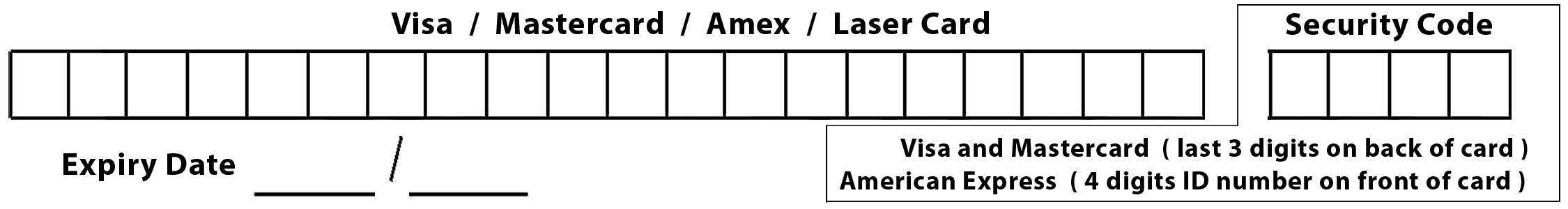 I declare that:I agree to be bound by ‘The Racing Rules of Sailing’ and by all other rules that govern this event. I agree to waive any claim for loss, damage or personal injury against Howth Yacht Club, HYC Events Ltd. and any individual or body concerned with this event and to indemnify Howth Yacht Club, their servants or agents, against all actions, proceedings, claims, costs and demands arising out of the organisation of this event.I confirm my damage deposit of €1000 and agree that any apportioned damages will be paid before damage deposit will be released.Signed ________________________________    (Nominated Helm)          Date ____________________To be signed by Parent/Guardian, if under 18 years old on 19th July 2014HOWTH YACHT CLUBClub ChampionshipsOrganised by Howth Yacht Club.Sunday 20th July 2014